 28.06.2018                                                     с.Грачевка                                                         № 369-п                                                                                                           О внесении изменений в постановление администрации муниципального образования Грачевский район Оренбургской области от 15.10.2013 № 1039-пВ соответствии с постановлением администрации муниципального образования Грачевский район Оренбургской области от 17.08.2015 № 535-п «Об утверждении порядка разработки, реализации и оценки эффективности муниципальных программ Грачевского района Оренбургской области» (в редакции постановлений администрации муниципального образования Грачевский район Оренбургской области от 26.05.2016 № 272-п, от 06.06.2017    № 294-п, от 12.12.2017 № 689-п) п о с т а н о в л я ю:1. Внести в постановление администрации муниципального образования Грачевский район Оренбургской области от 15.10.2013 № 1039-п «Об утверждении муниципальной программы «Экономическое развитие Грачевского района» на 2014-2017 годы» (в редакции постановлений администрации муниципального образования Грачевский район Оренбургской области                             от 22.12.2016 № 687-п, от 31.05.2017 № 288-п, от 22.12.2017 № 726-п) следующие изменения:1.1. В приложении к постановлению: 1.1.1. В паспорте Программы раздел «Объемы бюджетных ассигнований Программы» изложить в новой редакции:1.1.2. Приложение № 3 к Программе изложить в новой редакции согласно приложению № 1.1.1.3. Приложение № 4 к Программе изложить в новой редакции согласно приложению № 2.1.1.4. В приложении № 5 к Программе:1.1.4.1. В паспорте подпрограммы:раздел «Объемы бюджетных ассигнований подпрограммы» изложить в новой редакции:1.1.5. В приложении № 7 к Программе:1.1.5.1. В паспорте подпрограммы:раздел «Объемы бюджетных ассигнований подпрограммы» изложить в новой редакции:2. Контроль за исполнением настоящего постановления возложить на заместителя главы администрации по экономическому развитию - начальника отдела экономики Ю.П. Сигидаева.3. Постановление вступает в силу со дня его подписания и подлежит размещению на официальном информационном сайте администрации муниципального образования Грачевский район Оренбургской области и на сайте www.право-грачевка.рф.Глава района				                                                   О.М. СвиридовРазослано: финансовому отделу, отделу экономики, организационно-правовому отделу, Счетной палатеПриложение № 1к постановлениюадминистрации районаот 28.06.2018 № 369-пРЕСУРСНОЕ ОБЕСПЕЧЕНИЕреализации муниципальной программы «Экономическое развитие Грачевского района» на 2014-2021 годы(тыс. рублей)Приложение № 2к постановлениюадминистрации районаот 28.06.2018 № 369-пПЛАН реализации муниципальной программы на 2018год.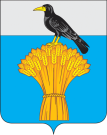  АДМИНИСТРАЦИЯ   МУНИЦИПАЛЬНОГО ОБРАЗОВАНИЯ ГРАЧЕВСКИЙ  РАЙОН ОРЕНБУРГСКОЙ ОБЛАСТИП О С Т А Н О В Л Е Н И ЕОбъемы бюджетных ассигнований Программы–общий объем бюджетных ассигнований         на реализацию Программы составляет  29311,55 тыс. рублей, в том числе по годам 2014 год – 7007,5 тыс. рублей;2015 год – 5975,0 тыс. рублей;2016 год – 2676,25 тыс. рублей;2017 год – 2757,8 тыс. рублей;2018 год – 2770,7 тыс. рублей;2019 год – 2688,1 тыс. рублей;2020 год – 2718,1 тыс. рублей;2021 год – 2718,1 тыс. рублей.Объемы бюджетных ассигнований подпрограммыОбщий объем финансирования подпрограммы составляет 26507,4 тыс. рублей. Финансирование осуществляется за счет средств местного, областного и федерального бюджетов, в том числе по годам реализации:2014 год – 6025,0тыс. рублей, из них средства областного бюджета - 2990,0 тыс. рублей;федерального бюджета - 1675,0 тыс. рублей;2015 год – 5661,4 тыс. рублей, из них средства областного бюджета - 3411,4 тыс. рублей;федерального бюджета - 570,0 тыс. рублей;2016 год – 2368,0 тыс. рублей;2017 год – 2650,0 тыс. рублей;2018 год – 2483,0 тыс. рублей;2019 год – 2420,0 тыс. рублей;2020 год – 2450,0 тыс. рублей;2021 год – 2450,0 тыс. рублей.Объемы бюджетных ассигнований подпрограммыобщий объем финансирования подпрограммы составляет  1016,7 тыс. руб. Финансирование осуществляется за счет средств местного и областного бюджетов,  в том числе по годам реализации: 2014 год – 163,2 тыс. рублей, из них средства областного бюджета – 155,0 тыс. рублей;2015 год – 3,2 тыс. рублей, из них средства областного бюджета – 3,2 тыс. рублей;2016 год – 200,5 тыс. рублей, из них средства областного бюджета – 190,3 тыс. рублей;2017 год – 107,8 тыс. рублей, из них средства областного бюджета – 35,9 тыс. рублей;2018 год – 187,7 тыс. рублей, из них средства областного бюджета – 157,5 тыс. рублей;2019 год – 118,1 тыс. рублей, из них средства областного бюджета – 3,2 тыс. рублей;2020 год – 118,1 тыс. рублей, из них средства областного бюджета – 3,2 тыс. рублей;2021 год – 118,1 тыс. рублей, из них средства областного бюджета – 3,2 тыс. рублей.№ п/пСтатусНаименование муниципальной программы, подпрограммы, основного мероприятияГлавный распределитель бюджетных средствКод бюджетной классификацииКод бюджетной классификацииКод бюджетной классификацииОбъем бюджетных ассигнованийОбъем бюджетных ассигнованийОбъем бюджетных ассигнованийОбъем бюджетных ассигнованийОбъем бюджетных ассигнованийОбъем бюджетных ассигнованийОбъем бюджетных ассигнованийОбъем бюджетных ассигнованийОбъем бюджетных ассигнованийОбъем бюджетных ассигнований№ п/пСтатусНаименование муниципальной программы, подпрограммы, основного мероприятияГлавный распределитель бюджетных средствГРБСРзПрЦСР201420152016201720182019202020202021202112345678910111213141415151.Муниципальная программаЭкономическое развитие Грачевского района  на 2014-2021всего, в том числе:ХХХ7007,55975,02676,252757,82770,72688,12718,12718,12718,12718,11.1.Подпрограмма 1«Повышение эффективности муниципального управления социально-экономическим развитием Грачевского района» на 2014-2021 годывсего, в том числе:ХХХ6025,05661,42368,02650,02483,02420,02450,02450,02450,02450,01.1.1.Основное мероприятие 1.2Организация предоставления государственных и муниципальных услуг по принципу «одного окна» по месту пребывания заявителявсего, в том числе:ХХХ6025,05661,42368,02650,02483,02420,02450,02450,02450,02450,01.1.1.Основное мероприятие 1.2Организация предоставления государственных и муниципальных услуг по принципу «одного окна» по месту пребывания заявителявсего, в том числе:11104.120310120010002368,02650,02483,02420,02450,02450,02450,02450,01.1.1.Основное мероприятие 1.2Организация предоставления государственных и муниципальных услуг по принципу «одного окна» по месту пребывания заявителявсего, в том числе:11104.1203120011360,01680,0000000001.1.1.Основное мероприятие 1.2Организация предоставления государственных и муниципальных услуг по принципу «одного окна» по месту пребывания заявителявсего, в том числе:11104.1203180572990,03411,4000000001.1.1.Основное мероприятие 1.2Организация предоставления государственных и муниципальных услуг по принципу «одного окна» по месту пребывания заявителявсего, в том числе:11104.1203153921675,0570,0000000001.2.Подпрограмма 2«Развитие инвестиционной и инновационной деятельности в Грачевском районе» на 2014-2021 годы»всего, в том числе:ХХХ214,0139,7107,75030,030,030,030,030,030,01.2.1.Основное мероприятие 2.1Проведение мероприятий, направленных на обеспечение благоприятного инвестиционного климата Грачевского районавсего, в том числе:ХХХ14,0139,7107,75030,030,030,030,030,01.2.1.Основное мероприятие 2.1Проведение мероприятий, направленных на обеспечение благоприятного инвестиционного климата Грачевского районавсего, в том числе:11104.12032010114,0139,700000001.2.1.Основное мероприятие 2.1Проведение мероприятий, направленных на обеспечение благоприятного инвестиционного климата Грачевского районавсего, в том числе:11104.12032020113100107,75030,030,030,030,030,01.3Подпрограмма 3«Развитие малого и среднего предпринимательства в Грачевском районе» на 2014-2021 годывсего, в том числе:ХХХ605,3170,70070,0120,0120,0120,0120,01.3.1Основное мероприятие 3.3Организация проведения публичных мероприятий по вопросам предпринимательства: семинаров, совещаний, конференций, «круглых столов», конкурсов, «горячих линий», мероприятий, посвященных празднованию профессиональных праздников субъектов МСП.всего, в том числе:ХХХ2,600020,020,020,020,020,01.3.1Основное мероприятие 3.3Организация проведения публичных мероприятий по вопросам предпринимательства: семинаров, совещаний, конференций, «круглых столов», конкурсов, «горячих линий», мероприятий, посвященных празднованию профессиональных праздников субъектов МСП.всего, в том числе:11104.120330101040000020,020,020,020,020,01.3.1Основное мероприятие 3.3Организация проведения публичных мероприятий по вопросам предпринимательства: семинаров, совещаний, конференций, «круглых столов», конкурсов, «горячих линий», мероприятий, посвященных празднованию профессиональных праздников субъектов МСП.всего, в том числе:11104.1203301042,6000000001.3.2Основное мероприятие 3.4Субсидирование процентных ставок по кредитам, получаемым субъектами МСП в кредитных организациях.всего, в том числе:ХХХ556,070,700000001.3.2Основное мероприятие 3.4Субсидирование процентных ставок по кредитам, получаемым субъектами МСП в кредитных организациях.всего, в том числе:11104.1203302010200000000001.3.2Основное мероприятие 3.4Субсидирование процентных ставок по кредитам, получаемым субъектами МСП в кредитных организациях.всего, в том числе:11104.12033010256,06,000000001.3.2Основное мероприятие 3.4Субсидирование процентных ставок по кредитам, получаемым субъектами МСП в кредитных организациях.всего, в том числе:11104.120330000500,0000000001.3.2Основное мероприятие 3.4Субсидирование процентных ставок по кредитам, получаемым субъектами МСП в кредитных организациях.всего, в том числе:11104.120335064064,700000001.3.3Основное мероприятие 3.5Предоставление субсидий субъектам МСП на возмещение части затрат, связанных с арендой площадей, объектов для размещения приоритетных для муниципального образования направлений деятельности.всего, в том числе:ХХХ46,7100,00050,0100,0100,0100,0100,01.3.3Основное мероприятие 3.5Предоставление субсидий субъектам МСП на возмещение части затрат, связанных с арендой площадей, объектов для размещения приоритетных для муниципального образования направлений деятельности.всего, в том числе:11104.12033030103046,7100,00050,0100,0100,0100,0100,01.4Подпрограмма 4«Развитие торговли в Грачевском районе» на 2014-2021 годывсего, в том числе:ХХХ163,23,2200,5107,8187,7118,1118,1118,1118,11.4.1Основное мероприятие 4.1Формирование и ведение торгового реестра Оренбургской области на территории Грачевского района.всего, в том числе:ХХХ03,23,53,23,23,23,23,23,21.4.1Основное мероприятие 4.1Формирование и ведение торгового реестра Оренбургской области на территории Грачевского района.всего, в том числе:11101.130340280952003,53,23,23,23,23,23,21.4.1Основное мероприятие 4.1Формирование и ведение торгового реестра Оренбургской области на территории Грачевского района.всего, в том числе:11104.12034806003,200000001.4.2Основное мероприятие 4.3Предоставление субсидий организациям торговли и индивидуальным предпринимателям, привлекаемым к организации торгового обслуживания на возмещение стоимости горюче-смазочных материалов (далее - ГСМ) при доставке автомобильным транспортом социально значимых товаров в отдаленные, труднодоступные и малонаселенные пункты Грачевского района, а также населенные пункты, в которых отсутствуют торговые объекты.всего, в том числе:ХХХ163,20,0197,0104,6184,5114,9114,914,914,91.4.2Основное мероприятие 4.3Предоставление субсидий организациям торговли и индивидуальным предпринимателям, привлекаемым к организации торгового обслуживания на возмещение стоимости горюче-смазочных материалов (далее - ГСМ) при доставке автомобильным транспортом социально значимых товаров в отдаленные, труднодоступные и малонаселенные пункты Грачевского района, а также населенные пункты, в которых отсутствуют торговые объекты.всего, в том числе:11104.12034018061000187,00000001.4.2Основное мероприятие 4.3Предоставление субсидий организациям торговли и индивидуальным предпринимателям, привлекаемым к организации торгового обслуживания на возмещение стоимости горюче-смазочных материалов (далее - ГСМ) при доставке автомобильным транспортом социально значимых товаров в отдаленные, труднодоступные и малонаселенные пункты Грачевского района, а также населенные пункты, в которых отсутствуют торговые объекты.всего, в том числе:11104.1203401010500010,071,912,5114,9114,9114,9114,91.4.2Основное мероприятие 4.3Предоставление субсидий организациям торговли и индивидуальным предпринимателям, привлекаемым к организации торгового обслуживания на возмещение стоимости горюче-смазочных материалов (далее - ГСМ) при доставке автомобильным транспортом социально значимых товаров в отдаленные, труднодоступные и малонаселенные пункты Грачевского района, а также населенные пункты, в которых отсутствуют торговые объекты.всего, в том числе:11104.1203401058,2000000001.4.2Основное мероприятие 4.3Предоставление субсидий организациям торговли и индивидуальным предпринимателям, привлекаемым к организации торгового обслуживания на возмещение стоимости горюче-смазочных материалов (далее - ГСМ) при доставке автомобильным транспортом социально значимых товаров в отдаленные, труднодоступные и малонаселенные пункты Грачевского района, а также населенные пункты, в которых отсутствуют торговые объекты.всего, в том числе:11104.120340000155,0000000001.4.2Основное мероприятие 4.3Предоставление субсидий организациям торговли и индивидуальным предпринимателям, привлекаемым к организации торгового обслуживания на возмещение стоимости горюче-смазочных материалов (далее - ГСМ) при доставке автомобильным транспортом социально значимых товаров в отдаленные, труднодоступные и малонаселенные пункты Грачевского района, а также населенные пункты, в которых отсутствуют торговые объекты.11104.12034019999032,711104.1203401S0610172,00000№ п/пНаименованиеФамилия имя отчество, наименование должности лица, ответственного за реализацию основного мероприятия (достижение показателя (индикатора), наступление контрольного события)Единица измеренияПлановое значение показателя (индикатора)Дата наступления контрольного событияСвязь со значением оценки рисков1234567Муниципальная программа «Экономическое развитие Грачевского района» на 2014-2021 годыХХХХХПодпрограмма Повышение эффективности муниципального управления социально-экономическим развитием Грачевского района на 2014-2021 годыХХХХХОсновное мероприятие 1.1:«Снижение административных барьеров»ХХХХХПоказатель (индикатор) 4средний уровень отклонения фактических значений показателей социально-экономического развития Грачевского района от их прогнозных значений на очередной год, не более 10 процентов  ежегодноЗаместитель главы администрации района по экономическому развитию, начальник отдела экономики – Сигидаев Ю.П.процентов10ХНестабильность финансовой, экономической ситуации в районе и областиКонтрольное событие:Принятие постановления администрации Грачевского района Оренбургской области «О прогнозе социально-экономического развития муниципального образования Грачевский района на 2019 год и плановый период 2020 и 2021 годов»Заместитель главы администрации района по экономическому развитию, начальник отдела экономики – Сигидаев Ю.П.ХХНоябрь 2018Возникновение технических неисправностей;Возможные  изменения федерального, регионального  и муниципального законодательства;Длительность процедуры согласования документовПоказатель (индикатор) 4Обоснованные жалобы от получателей государственных и муниципальных услуг на базе многофункционального центра предоставления государственных и муниципальных услугЗаместитель главы администрации района по экономическому развитию, начальник отдела экономики – Сигидаев Ю.П.единиц0ХТехнические неисправности;Непредсказуемость изменений федерального и областного законодательства;Кадровые перестановки.Контрольное событие:Отчет о наличии (отсутствии) жалоб получателей услугЗаместитель главы администрации района по экономическому развитию, начальник отдела экономики – Сигидаев Ю.П.ХХЕжеквартально до 10 числа, следующего за отчетнымТехнические неисправности.Основное мероприятие 1.2:Организация предоставления государственных и муниципальных услуг по принципу «одного окна» по месту пребывания заявителяХХХХХПоказатель (индикатор) 2Среднее время ожидания в очереди при обращении заявителя в МФЦ, орган государственной власти, орган местного самоуправленияЗаместитель главы администрации района по экономическому развитию, начальник отдела экономики – Сигидаев Ю.П.минут15ХВозникновение технических неисправностей;Контрольное событие :Мониторинг информации в системе «Электронная очередь» о среднем времени ожидания в очереди заявителем обратившегося в МФЦ за услугойЗаместитель главы администрации района по экономическому развитию, начальник отдела экономики – Сигидаев Ю.П.ХХЕжеквартально до 20 числа, следующего за отчетнымВозникновение технических неисправностей;Подпрограмма 2 «Развитие инвестиционной и инновационной деятельности в Грачевском районе» на 2014-2021 годы»ХХХХХОсновное мероприятие 2.1:Проведение мероприятий, направленных на обеспечение благоприятного инвестиционного климата Грачевского районаХХХХХПоказатель (индикатор)1 Объем инвестиций в основной капитал в расчете на 1 жителяЗаместитель главы администрации района по экономическому развитию, начальник отдела экономики –Сигидаев Ю.П.тысяч рублей7,7Хнестабильность финансовой, экономической ситуации в районе и областиКонтрольное событие 1Участие в  международном форуме «Оренбуржье сердце Евразии»Заместитель главы администрации района по экономическому развитию, начальник отдела экономики –Сигидаев Ю.П.ХХДекабрь 2018недостаточное финансирование мероприятияВозникновение технических неисправностейПодпрограмма 3 «Развитие малого и среднего предпринимательства в Грачевском районе» на 2014-2021 годыХХХХХОсновное мероприятие 3.1:Информационное обеспечение субъектов малого и среднего предпринимательства и совершенствование внешней среды для развития предпринимательстваХХХХХПоказатель (индикатор) 1     Число субъектов малого и среднего предпринимательства в расчете на 10 тыс. человек населенияЗаместитель главы администрации района по экономическому развитию, начальник отдела экономики – Сигидаев Ю.П.единиц258ХНестабильность финансовой, экономической ситуации в районе и областиКонтрольное событие 1Размещение информационных материалов для субъектов малого и среднего предпринимательства на официальном сайте администрации муниципального образования Грачевский район Оренбургской областиЗаместитель главы администрации района по экономическому развитию, начальник отдела экономики – Сигидаев Ю.П.ХХв течение 2018 годаВозникновение технических неисправностейОсновное мероприятие 3.2: Поддержка малого и среднего предпринимательстваХХХХХПоказатель (индикатор) 2.1Количество оказанных консультаций субъектам МСПЗаместитель главы администрации района по экономическому развитию, начальник отдела экономики – Сигидаев Ю.П.единиц42ХОтсутствие заявителей (субъектов МСП) на получение консультацийКонтрольное событие 1 Ведение реестра получателей консультационных услугЗаместитель главы администрации района по экономическому развитию, начальник отдела экономики – Сигидаев Ю.П.ХХв течение 2018 годаОтсутствие заявителей (субъектов МСП) на получение консультацийПоказатель (индикатор) 2.2Количество проведенных мероприятий, направленных на пропаганду предпринимательстваЗаместитель главы администрации района по экономическому развитию, начальник отдела экономики – Сигидаев Ю.П.единиц2ХВозникновение технических неисправностейКонтрольное событие 1Размещение публикаций, направленных на популяризацию идеи предпринимательства, в том числе молодежного и социального, на официальном сайте администрации муниципального образования Грачевский район Оренбургской областиЗаместитель главы администрации района по экономическому развитию, начальник отдела экономики – Сигидаев Ю.П.ХХв течение 2018 годаВозникновение технических неисправностейОсновное мероприятие 3.3:Организация проведения публичных мероприятий по вопросам предпринимательства: семинаров, совещаний, конференций, «круглых столов», конкурсов, «горячих линий», мероприятий, посвященных празднованию профессиональных праздников субъектов МСП.ХХХХХПоказатель (индикатор) 3 Количество проведенных публичных мероприятий по вопросам предпринимательства: семинаров, совещаний, конференций, «круглых столов», конкурсов, «горячих линий», мероприятий, посвященных празднованию профессиональных праздников субъектов МСПЗаместитель главы администрации района по экономическому развитию, начальник отдела экономики – Сигидаев Ю.П.единиц2ХНедостаточное финансирование мероприятияВозникновение технических неисправностейКонтрольное событие 1 Проведение торжественного мероприятия, посвященного празднованию Дня российского предпринимательстваЗаместитель главы администрации района по экономическому развитию, начальник отдела экономики – Сигидаев Ю.П.ХХмай 2018Недостаточное финансирование мероприятияВозникновение технических неисправностейКонтрольное событие 2Проведение обучающего семинара для субъектов малого и среднего предпринимательстваЗаместитель главы администрации района по экономическому развитию, начальник отдела экономики – Сигидаев Ю.П.ХХВ течение 2018 года (по мере необходимости)Возникновение технических неисправностейОсновное мероприятие 3.5:Предоставление субсидий субъектам МСП на возмещение части затрат, связанных с арендой площадей, объектов для размещения приоритетных для муниципального образования направлений деятельности.ХХХХХПоказатель (индикатор) 5Количество субъектов малого предпринимательства, получивших поддержку в рамках реализации основного мероприятия«Предоставление субсидий субъектам МСП на возмещение части затрат, связанных с арендой площадей, объектов для размещения приоритетных для муниципального образования направлений деятельности»Заместитель главы администрации района по экономическому развитию, начальник отдела экономики – Сигидаев Ю.П.единиц1ХОтсутствие  бюджетных ассигнований на реализацию мероприятия Отсутствие победителей конкурсного отбора на предоставление субсидийКонтрольное событие 1 Размещение информационного сообщения о проведении конкурсного отбора субъектов МСП на предоставление субсидий на возмещение части затрат, связанных с арендой площадей, объектов для размещения приоритетных для муниципального образования направлений деятельности на официальном сайте администрации муниципального образования Грачевский район Оренбургской областиЗаместитель главы администрации района по экономическому развитию, начальник отдела экономики – Сигидаев Ю.П.ХХ1-3 квартал 2018 Отсутствие  бюджетных ассигнований на реализацию мероприятия Длительность процедуры согласования документовВозможные изменения федерального, регионального и муниципального законодательстваВозникновение технических неисправностейПодпрограмма 4 «Развитие торговли в Грачевском районе» на 2014-2021 годыХХХХХОсновное мероприятие 4.1:Формирование и ведение торгового реестра Оренбургской области на территории Грачевского района.ХХХХХПоказатель (индикатор) 1    Доля внесенных в торговый реестр торговых объектов от запланированного количества торговых объектовЗаместитель главы администрации района по экономическому развитию, начальник отдела экономики – Сигидаев Ю.П.процентов95ХОтсутствие заявлений от торговых объектов на внесении в торговый реестрВозникновение технических неисправностейКонтрольное событие 1 Внесение в торговый реестр запланированного на 2018 год количества торговых объектовЗаместитель главы администрации района по экономическому развитию, начальник отдела экономики – Сигидаев Ю.П.ХХ31 декабря2018 годаОтсутствие заявлений от торговых объектов на внесении в торговый реестрВозникновение технических неисправностейОсновное мероприятие 4.2:Развитие сельской торговлиХХХХХПоказатель (индикатор) 2Количество объектов ярмарочной, нестационарной и мобильной торговлиЗаместитель главы администрации района по экономическому развитию, начальник отдела экономики – Сигидаев Ю.П.единиц29ХКонтрольное событие 1Наличие утвержденной схемы размещения нестационарных торговых объектовЗаместитель главы администрации района по экономическому развитию, начальник отдела экономики – Сигидаев Ю.П.ХХВ течение 2018 годаВозникновение технических неисправностейКонтрольное событие 2 Подготовка отчета о товарообороте отдельной группы продовольственных товаров, реализуемых на ярмарках «выходного дня», организованных на территории Грачевского районаЗаместитель главы администрации района по экономическому развитию, начальник отдела экономики – Сигидаев Ю.П.ХХЕжемесячно до 5 числа месяца, следующего за отчетнымОтсутствие организации проведения ярмарок Возникновение технических неисправностейОсновное мероприятие 4.3:Предоставление субсидий организациям торговли и индивидуальным предпринимателям, привлекаемым к организации торгового обслуживания на  возмещение стоимости горюче-смазочных материалов (далее - ГСМ) при доставке автомобильным транспортом социально значимых товаров в отдаленные, труднодоступные и малонаселенные пункты Грачевского района, а также населенные пункты, в которых отсутствуют торговые объектыХХХХХПоказатель (индикатор) 3Количество отдаленных, труднодоступных и малонаселенных пунктов, а также населенных пунктов, в которых отсутствуют торговые объекты, в которые осуществлена доставка социально значимых товаровЗаместитель главы администрации района по экономическому развитию, начальник отдела экономики – Сигидаев Ю.П.единиц9ХОтсутствие победителей конкурсного отбора организаций торговли на возмещение стоимости ГСМНесвоевременное представление отчетности организациями торговлиКонтрольное событие 1 Размещение информационного сообщения о проведении конкурса по отбору юридических лиц и индивидуальных предпринимателей для предоставления субсидий на возмещение стоимости ГСМ при доставке социально значимых товаров в отдаленные, труднодоступные и малонаселенные пункты Грачевского района, а также населенные пункты, в которых отсутствуют торговые объекты на официальном сайте администрации муниципального образования Грачевский район Оренбургской областиЗаместитель главы администрации района по экономическому развитию, начальник отдела экономики – Сигидаев Ю.П.ХХ1-2 квартал 2018 Отсутствие  бюджетных ассигнований на реализацию мероприятия Возникновение технических неисправностейОсновное мероприятие 4.4:Проведение мониторинга состояния развития торговой отрасли, обеспеченности населения Грачевского района площадью торговых объектовХХХХХПоказатель (индикатор) 4Количество публикаций о проведенном мониторинге состояния развития торговой отрасли, обеспеченности населения площадью торговых объектов, размещенных на официальном сайте администрации муниципального образования Грачевский районЗаместитель главы администрации района по экономическому развитию, начальник отдела экономики – Сигидаев Ю.П.единиц2ХВозникновение технических неисправностейКонтрольное событие 1Подготовка информации о состоянии торговой отрасли в муниципальном образовании Грачевский район для размещения на официальном сайте администрации Заместитель главы администрации района по экономическому развитию, начальник отдела экономики – Сигидаев Ю.П.ХХянварь 2018июль 2018Возникновение технических неисправностей